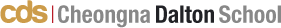 January 29th, 2013Dear CDS FP Parents,The following are some First Program announcements:New TeacherPlease welcome our new assistant teacher, Sohee Han. Miss Han is working with Miss Heather and the Kindergarten students since yesterday. Miss Han has a Bachelor’s Degree in Elementary Education and Mathematics from Boston University.  Meeting with the classroom teacherPlease always feel welcome to contact the FP Administration Office.  If you would like to meet or talk with your child’s teacher, we will do our best to set up an appointment when you are both available, or have the teacher call you back. To respect the privacy of the staff, the school does not permit the teacher to give out his/her cellphone number.WorkbooksCDS began using workbooks in class this school year. As I stated during our Orientation Day, FP uses the workbooks as supplementary materials. Therefore, the student should complete approximately 70% of the workbooks. All workbooks will be kept in the classroom. If you would like to view the workbooks, either in class or at home, please request this of the classroom teacher in advance. Computer Class for Grade 4CDS students are becoming independent learners and are expected to do projects for class. Middle and high school students especially require computer skills to do their projects. To assist in preparing them for this, our FP students need computer education. CDS FP will provide a computer class for Grade 4 students one term per year. This year, Grade 4 students will have computer class in Term 4 instead of Art class. Students will learn about computer ethics, PPT, Word, researching, making graphs and tables, etc. Students will use school-provided laptops for this class. Thank you,CDS FP PrincipalShim, Ok Ryung. 